UPDATE:  NEWS ON THE YETHOLM VILLAGE SHOP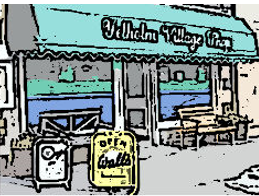 We would like to thank everyone for their continued interest and input on this important project.Here’s what has been happening since the last update bulletin.What is the status of the survey?The survey questionnaire was delivered to every household in the village and surrounding area. We had an overwhelming response to the survey, with 226 completed questionnaires being returned. This represents a response rate of over 45%, which is very high and extremely encouraging. Thank you to everyone who completed a questionnaire and to our team of volunteers who distributed them. Congratulations to Nancy Buglass whose name was drawn as the lucky prize winner of a bottle of vintage port!What happens next? The questionnaire responses are being analysed, which is taking a little longer than expected due to the high number of surveys that were returned. This information will be shared with the community as soon as it is available.What progress has been made with the application for a preliminary grant from Scottish Land Fund?Since the last bulletin, a Request for Proposal (RFP) has been issued to a number of firms to undertake the valuation of the premises and a structural survey. We have also issued another RFP to choose a consultant to assist in developing a business plan for the shop in the future.  This is a requirement of the SLF in order for us to apply for Stage 1 “technical funding “.  Responses have been received and we will be submitting our application for a Stage 1 grant by November 8. We anticipate a response to our application by mid-December. Where can I find more information on this project, or get answers to my questions?There has been a high level of interest expressed by many in the  community, so we want to make sure that there are multiple channels of communication to keep everyone updated.Information will be posted on the Facebook pages of both the Village Shop and Yetholm – What’s on visitor guide, as well as on Yetholm Online. We also plan to use the bulletin boards at the shop and other local merchants, and provide articles for publication in The Cheviot.Will we need to add more people to the Steering Group?As this project evolves we will undoubtedly be looking for additional skills and resources, and we would again like to thank all those who have already expressed a willingness to help. In this regard, we have asked Kay Greenhorn and Neil McIntyre (both residents of Town Yetholm) to join the group and they are both actively participating in a number of our current activities.For further information, or if you wish to get involved, please contact: Alastair Hirst –  alastair.hirst@yahoo.com   t: 01573 420214 John Stobart – jstobart.home@googlemail.com t: 01573 420531Susan Stewart - j.stewart134@btinternet.com  t: 01573 420231Graeme Wallace – graemwme@icloud.com  t: 01573 420677Neil McIntyre – ngmcintyre@hotmail.com  t: 01573 420560Kay Greenhorn – kaygreenhorn@hotmail.com  t: 01573 420560Update November 2,2019